Author QueriesJournal title: 	NROArticle Number: 	10.1177/1073858415626400Dear Author/Editor,Greetings, and thank you for publishing with Sage. Your article has been copyedited, and we have a few queries for you. Please respond to these queries when you submit your changes to the Production Editor.Thank you for your time and effort.NOTE: Please answer the queries by editing within the article: follow the AQ hyperlink below and edit the text directly. Add a "New Comment" (in the "Review" tab), if the correction cannot be done directly or for further queries.Below, please tick the boxes to the right of the query, to indicate the query has been dealt with.Please assist us by clarifying the following queries:The Extended Mirror Neuron Network: Anatomy, Origin, and Functions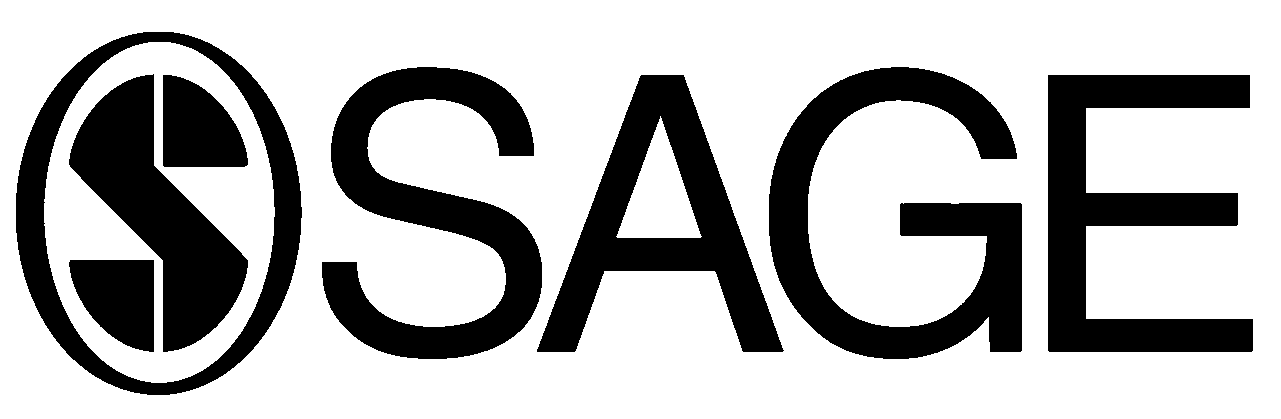 Luca Bonini1AbstractMirror neurons (MNs) are a fascinating class of cells originally discovered in the ventral premotor cortex (PMv) and, subsequently, in the inferior parietal lobule (IPL) of the macaque, which become active during both the execution and observation of actions. In this review, I will first highlight the mounting evidence indicating that mirroring others’ actions engages a broad system of reciprocally connected cortical areas, which extends well beyond the classical IPL-PMv circuit and might even include subcortical regions such as the basal ganglia. Then, I will present the most recent findings supporting the idea that the observation of one’s own actions, which might play a role in the ontogenetic origin and tuning of MNs, retains a particular relevance within the adult MN system. Finally, I will propose that both cortical and subcortical mechanisms do exist to decouple MN activity from the motor output, in order to render it exploitable for high-order perceptual, cognitive, and even social functions. The findings reviewed here provide an original framework for envisaging the main challenges and experimental directions of future neurophysiological and neuroanatomical studies of the monkey MN system.Keywordsaction observation, grasping, basal ganglia, social cognition, developmentIn spite of the heated debate on their origin and functions (Cook and others 2014), mirror neurons (MNs) are well known because of their well-established, intriguing capacity to become active not only during action execution but also during the observation of others’ actions (see Kilner and Lemon 2013).Originally discovered in the ventral premotor cortex (PMv) of the macaque (di Pellegrino and others 1992; Gallese and others 1996; Rizzolatti and others 1996), neurons with mirror-like properties have subsequently been found in a network of anatomically connected cortical regions (cortical MN network; see Fig. 1A), each of which is endowed with different anatomical pathways conveying visual information regarding others’ actions, which is primarily processed in the superior temporal sulcus (STS; Barraclough and others 2009; Jellema and Perrett 2006; Perrett and others 1989). These regions include the inferior parietal areas PFG (Bonini and others 2010; Fogassi and others 2005) and AIP (Maeda and others 2015; Pani and others 2014), the dorsal premotor cortex (Cisek and Kalaska 2004; Tkach and others 2007), and the medial frontal cortex (MFC)—in particular the pre-supplementary motor (pre-SMA) and anterior cingulate cortex (Mukamel and others 2010; Yoshida and others 2011). Neurons with mirror properties have also been described in the primary motor cortex (Dushanova and Donoghue 2010; Tkach and others 2007; Vigneswaran and others 2013), and convergent anatomical (Borra and others 2011; Gerbella and others 2013) and functional evidence (Nelissen and others 2011) suggests that even the ventrolateral prefrontal cortex (VLPF) may host neurons with mirror-like properties.Recent anatomical data (Gerbella and others 2015) have also shown that most of the above-mentioned areas forming the cortical MN network for hand actions (i.e., area AIP/PFG, PMv, and VLPF) send convergent projections to specific sectors of the putamen, a nucleus of the basal ganglia with well-established motor properties (BG; see Fig. 1B). Although virtually no study has directly addressed the possible presence of MNs in the BG, these anatomical data and some previous functional evidence in humans (Alegre and others 2010; Kessler and others 2006) strongly suggest that the inclusion of the BG in an extended cortico-subcortical MN network (see Caligiore and others 2013), as well as its possible implications for MN functioning, should be at least carefully considered.In this review, I will first propose that MNs in several nodes of the cortical network play a role in monitoring one’s own actions in addition to those of others, a claim that is consistent with ontogenetic models that connect the origin of MNs to sensorimotor representations of 
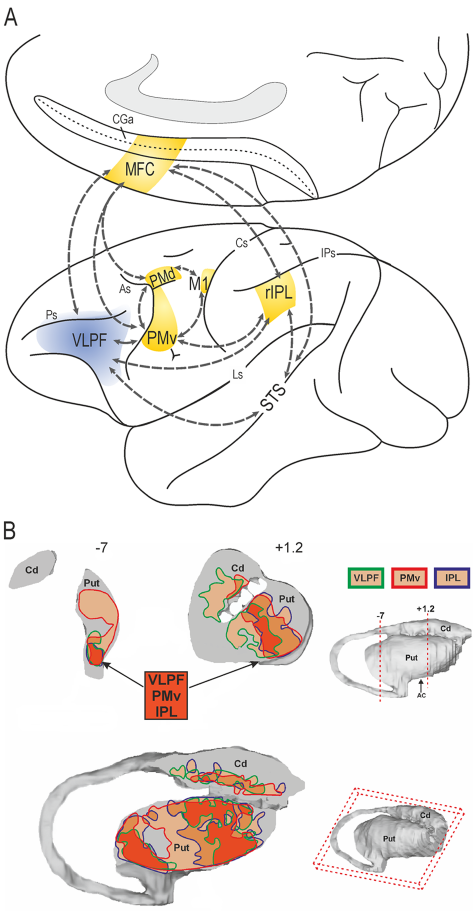 Figure 1. The extended MN network. (A) The cortical MN network includes a set of areas in which the presence of single neurons with mirror properties has been directly demonstrated (yellow) as well as other regions (the ventrolateral prefrontal areas 12 and 46) in which the presence of MNs is supported by anatomical evidence but not yet directly demonstrated (blue). The arrows represent the main anatomical connection between these areas. As = arcuate sulcu; Cs = central sulcus; CGa = anterior cingulate gyrus; IPs = intraparietal sulcus; Ls = lateral sulcus; Ps = principal sulcus. M1 = hand sector of the primary motor cortex; MFC = medial frontal cortex; PMd = dorsal premotor cortex; PMv = ventral premotor cortex; rIPL = rostral inferior parietal lobule; STS = superior temporal sulcus; VLPF = ventrolateral prefrontal cortex. (B) Territories of the basal ganglia (BG) receiving projections from the areas belonging to the cortical MN network, namely, PMv (sector with red borders), IPL (blue borders), or VLPF (green borders). The light and dark orange shadings highlight the BG sectors in which two or even all of these three distinct sources of corticostriatal projections overlap. The coordinates (7 and +1.2) indicated in the reconstruction on the top right part of the panel show the anteroposterior locations of the two BG slices shown on the left. Put = putamen; Cd = caudate nucleus. Other conventions as in panel A.self-generated actions, which are progressively generalized during development to the visual description of others’ actions. Furthermore, I will argue that, in spite of their motor properties, MNs do not possess a primarily motor function, because different cortical and subcortical mechanisms do exist to decouple MN output “from the motor.” Finally, I will propose that by dissociating originally motor representations from the motor output, the extended MN network can make these representations available for the implementation of perceptual, cognitive, and even social functions. A direct demonstration of a possible causal link between these functions and MN activity is still lacking and should thus be a crucial priority for future studies.Mirroring One’s Own and Others’ ActionsMost extant studies of mirroring mechanisms, in both humans and monkeys, have focused on the observation of others’ actions (see Kilner and Lemon 2013). Nevertheless, in everyday life, we certainly have more frequent opportunities to observe our own actions than those of others. Indeed, from birth, the motion of our own hands constitutes an extremely engaging stimulus (White and others 1964) and a crucial source of information for driving sensorimotor development (Held and Bauer 1967; van der Meer and others 1995). This has led many authors to propose that infants’ early experience with their own actions is crucial in order to endow originally motor neurons with mirror properties (Casile and others 2011; Del Giudice and others 2009; Press and others 2011; Tkach and others 2008). If this is the case, although technical and ethical problems prevent researchers from verifying this hypothesis by recording single-neuron activity in newborn primates, it is reasonable to expect that own-hand visual feedback is a stimulus that retains a particular relevance for MNs’ discharge even in adulthood, and as a consequence, neurons in the MN network could be sensitive to the sight of one’s own actions in addition to those of others.Previous single-neuron studies on area AIP (Sakata and others 1995) have reported the existence of a particular class of neurons called “visual dominant nonobject neurons,” which exhibited the intriguing property of firing when the monkey grasped an object in the light, but not in the dark. Importantly, these neurons did not fire when the object was simply visually presented, suggesting that they specifically contribute to the visuomotor processing of own-hand actions. More recent studies (Maeda and others 2015; Pani and others 2014) have revealed that inferior parietal neurons can also discharge when the monkey simply observes, from a subjective viewpoint, a hand grasping. In particular, Maeda and others (2015) demonstrated that a set of AIP neurons fitting with the original description of visual dominant nonobject neurons, in addition to responding 
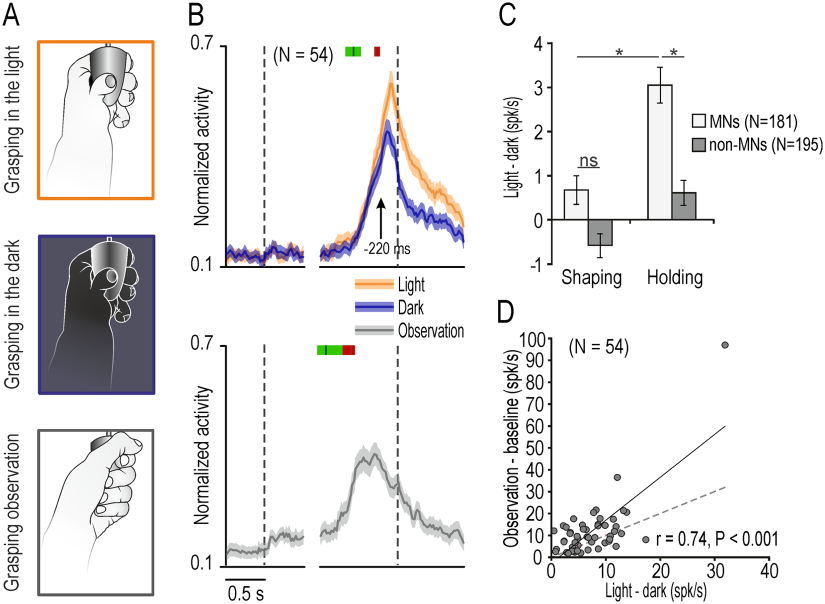 Figure 2. Impact of own hand visual feedback on mirror and nonmirror neurons discharge and its relationship with the magnitude of MNs visual response. (A) Schematic representation of the main conditions of the experiment by Maranesi and others (2015). The subject (monkey or experimenter) was first presented with a graspable object. Then, when a go-signal was provided, the object had to be grasped and pulled. (B) Population response of MNs influenced by own-hand visual feedback during the execution of grasping/pulling in the light (orange) and in the dark (blue), and during the observation of the experimenter’s grasping seen from a subjective viewpoint. The activity is aligned relative to the presentation of the target object (first dashed line on the left), and then relative to the object pulling phase. Shaded regions represent 1 SEM. The median time of the go signal and reaching onset are indicated with the green and red markers, respectively: the shaded areas around each marker represent the 25th and 75th percentile times of other events of the same type. Black arrow indicates the time of the first of a series of at least 5 consecutive 100 ms bins in which population activity differed significantly between the two conditions (paired-samples t tests, P < 0.05). (C) Differential activity between grasping in the light and in the dark during shaping and holding epochs in all the recorded mirror and nonmirror neurons. *P < 0.001. (D) Correlation plot between the effect of own-hand visual feedback (obtained by subtracting the response during grasping in the dark from that during grasping in the light) and the net grasping observation activity of the same MN. The dashed line represents the function x = y.during the monkey’s grasping act in the light but not in the dark, discharged when the monkey observed its own action presented on a screen from a subjective viewpoint, even when the target object was artificially removed with video-editing techniques. Thus, at least some AIP neurons can specifically process visual information related to own-hand actions.We reached a similar conclusion in another recent study carried out on area F5 (Maranesi and others 2015). In this study, we recorded single-neuron activity during grasping executed by the monkey in the light and in the dark, as well as during observation of a similar grasping motor act performed by an experimenter and viewed by the monkey from a subjective perspective (Fig. 2A). We showed that F5 MNs, in addition to encoding others’ observed action, discharged stronger during the execution of grasping in the light than in the dark, thus displaying a particular sensitivity to the sight of the monkey’s own hand (Fig. 2B), even relative to grasping neurons devoid of mirror properties (Fig. 2C) simultaneously recorded in the same cortical sites. Furthermore, we found that the increased MN activity induced by monkey’s hand visual feedback and that induced by the experimenter’s observed action were positively correlated (Fig. 2D). These findings suggest that at least some of the ventral premotor MNs in the adult monkey can process similarly the visual information coming from both its own hand and that coming from another’s hand, thus supporting previous models in which MNs are deemed to play a role in monitoring one’s own actions (Bonaiuto and Arbib 2010) as well as in predicting those of others (Keysers and Gazzola 2014).Although a small percentage (4.7%) of neurons specifically tuned to the observation of another’s action (i.e., “mirror-like” neurons, devoid of any response during grasping execution) have also been described since the original report by Gallese and others (1996), similar cells are more frequently found in the pre-SMA (21.7%) and adjacent cingulate (9.5%) cortex (Yoshida and others 2011). Interestingly, a recent study demonstrated the existence of “other-predictive neurons” in the anterior cingulate cortex with the capacity to selectively encode an opponent’s yet-unknown decision during a prisoner’s dilemma: this set of neurons appears to be important for enacting cooperative interactions (Haroush and Williams 2015).The findings so far reviewed support the idea that all the regions of the extended cortical MN network host neurons specifically involved in the processing of one’s own or others’ actions, besides those with mirror properties. On the one hand, the presence of neurons modulated by hand visual feedback could be the vestigial sign of their ontogenetic origin from individuals’ visuomotor experience with their own actions. On the other, this property can retain an important role even in adulthood, constituting a developmentally preserved resource of neural plasticity for the fine-tuning of MNs’ visual properties as a consequence of sensorimotor learning (Casile and Giese 2006; Engel and others 2012; Oztop and others 2013; Wiggett and others 2012).Neural Mechanisms for Decoupling Motor Representations from the Motor OutputBy exploiting one’s own motor neurons to map others’ observed actions, the brain needs to solve a crucial problem: how can it prevent us from automatically enacting the observed action? Neurophysiological studies on the ventral motor and premotor region of the macaque have shown that the overall electrical stimulation thresholds and the proportion of nonexcitable sites are higher in area F5 than in the adjacent ventral premotor areas F4 and M1 (Maranesi and others 2012), suggesting that F5 plays a more indirect role in motor control. In addition, Maranesi and others (2012) showed that the specific penetrations in which they found MNs were, for the most part (65%), not electrically excitable (with 50 ms trains of pulses at 330 Hz, of up to 40 A of current intensity). The opposite trend was observed for penetrations carried out in the dorsal part of area F4 hosting peripersonal neurons (Fogassi and others 1996), the great majority of which (74%) were electrically excitable. The anatomical basis of these differences likely consists in the variable proportion of direct corticospinal projections of each of these premotor regions: the dorsal part of area F4, involved in the coding of peripersonal space for arm reaching and defensive reactions (Cooke and Graziano 2004; Fogassi and others 1996) and the portion of area F5 that lies in the bank of the arcuate sulcus (F5p) and hosts “canonical neurons” (Murata and others 1997), have a relatively robust projection to the spinal cord (Borra and others 2010). Instead, the convexity of area F5 (F5c) can influence the motor output only indirectly, by means of either corticotectal projections (He and others 1993) or via its connection with M1 (Kraskov and others 2011; Schmidlin and others 2008). These findings suggest that the cortical sector hosting MNs is on the whole less linked to the motor output than other functionally similar and adjacent sectors of the PMv.The most direct support for this latter claim comes from reversible inactivation experiments. In these studies, muscimol (a GABA-agonist that suppresses neuronal activity) is injected locally into functionally characterized regions in order to assess the possible behavioral outcomes. The inactivation of area F4 reduces motor reactions aimed at avoiding stimuli invading the monkey’s peripersonal space (Cooke and Graziano 2004). The inactivation of area F5p strongly impairs hand shaping during visually guided grasping (Fogassi and others 2001); in contrast, this latter study clearly showed that the inactivation of the MN sector, in the dorsal part of area F5c, has no relevant motor consequence.It must be noted that MNs are clearly characterized by vigorous motor responses, often selective for a specific type of grip, as are the great majority of purely motor and canonical neurons simultaneously recorded in the same region (Bonini and others 2014b). However, based on the evidence so far reviewed, it is clear that a neuron endowed with a given functional property (e.g., discharging during grasping) does not necessarily play a relevant functional role in that specific function (e.g., controlling grasping execution). Indeed, the anatomical location and connections of neurons with similar functional properties enable them to play (or not to play) a role in a given function. For example, grasping neurons of area F5p do play a causal role in the control of visually guided hand actions, whereas those of F5c (and hence MNs) do not (Fogassi and others 2001). What might be the mechanisms that enable the decoupling of functionally “motor” neurons from the motor output?Cortical MechanismsMost published records of MNs have described similar patterns of increased firing rate during both execution and observation of grasping acts. Nevertheless, it has also been shown that among cortical neurons whose axons contribute to the pyramidal tract (pyramidal tract neurons [PTNs]), some exhibit the “classical” MN activation pattern, discharging during both action execution and observation (facilitation MNs), whereas others, in both areas F5 (Kraskov and others 2009) and M1 (Vigneswaran and others 2013), become active during action execution but exhibit suppressed discharge during action observation (suppression MNs). In Kraskov and coworkers’ data set, 11 PTNs were facilitation MNs (23%) and 14 were suppression MNs (29%), whereas the remaining (N = 23, 48%) were considered “nonmirror PTNs.” Interestingly, the population activity of the nonmirror PTNs showed the same suppression pattern exhibited by suppression MNs during action observation (see Fig. 3 in Kraskov and others 2009). Although the authors did not formally analyze this phenomenon and simply described it as a “slight deviation from baseline throughout the whole observation period”, they noted that, during active grasp, nonmirror PTNs “were activated to a somewhat less marked degree than mirror PTNs.” Altogether, these findings strongly suggest an important conclusion: PTNs of area F5 seem to be subject to an overall suppression of their activity during action observation, regardless of whether they can be classified as “mirror,” thus reducing the overall corticospinal output during action observation.Nevertheless, as discussed above, the corticospinal output is certainly the weakest way through which F5 can contribute to movement production, whereas its connections with M1 play a major role. A crucial issue was therefore to establish what happens in M1 during action observation. Vigneswaran and others (2013) demonstrated the existence of facilitation and suppression MNs also in this latter region, and concluded that a consistent “disfacilitation” of corticospinal output from M1 does occur during action observation. Indirect evidence supports this conclusion, showing that whereas grasping execution induces an increase of glucose consumption in the spinal forelimb representation ipsilateral to the limb used for acting, grasping observation induces a bilateral decrease of glucose utilization in the same spinal region (Stamos and others 2010). This is likely the result of reduced (corticospinal) facilitatory input (Nudo and Masterton 1986), thus supporting the idea that the overall corticospinal output during action observation, although present, is too weak to cause overt movements to occur (see also Schieber 2011).Subcortical MechanismsIn addition to the above-described cortical mechanisms for decoupling motor neurons from the output, several alternative but nonmutually exclusive subcortical mechanisms can be hypothesized, and should be directly scrutinized in future experiments. For example, spinal interneurons with response properties comparable to those of cortical neurons (see Fetz and others 2002) might exist, and could exert a local inhibitory effect on spinal motor neurons during motor preparation, action observation, and imagery processes that deploy neuronal resources of the cortical motor system.A number of studies support the idea that cortico-BG-thalamo-cortical loops also play a crucial role in the suppression of unwanted movement. Corticospinal and corticostriatal neurons of area M1 constitute relatively segregated populations in primates (Bauswein and others 1989; Turner and DeLong 2000). Corticostriatal neurons in layer 2/3 and upper layer 5 often project to other cortical regions (intra-telencephalic neurons [ITNs]; see Reiner and others 2010), whereas axons of some PTNs have been described as sparsely branching to the striatum, with no additional connections with other forebrain or midbrain regions (Parent and Parent 2006). Furthermore, alterations of the cortico-BG circuits affect more specifically on PTNs than on ITNs (Pasquereau and Turner 2011) suggesting that PTNs are particularly subject to the facilitation/disfacilitation effects exerted by the thalamocortical projections, in turn modulated by BG activity. Based on these considerations, an intriguing hypothesis to be explored in future studies is the following. Specific ITNs endowed with mirror properties, in both primary motor and premotor cortices, could be preferentially linked with striatal neurons belonging to the indirect (rather than direct) pathway, and hence characterized by the expression of type D2 dopamine receptors. If this is the case, the activity of neurons with mirror properties in the putamen should be more influenced by local injections of agonists of D2 receptors than that of motor neurons lacking mirror properties in the same region. If this is the case, the activation of this ITNs MNs during action observation would result in a reduced thalamic facilitation of PTNs neurons. An alternative (though not mutually exclusive) possibility is that the same effect is promoted by direct projections of cortical MNs to the subthalamic nucleus (hyperdirect pathway) whose final effect would be, again, a reduced thalamocortical facilitation (Nambu and others 2002; Rektor and others 2015). In this view, both the indirect and hyperdirect pathways driven by the activity of (facilitation) cortical MNs would provide a crucial contribution to reducing, or even suppressing, the activity of PTNs during action observation.Of course, this model needs to be experimentally assessed and demonstrated, especially concerning possible mirror properties of corticostriatal neurons, as well as the presence of neurons with mirror properties in the BG, which is supported by the results of previous human studies (Alegre and others 2010; Kessler and others 2006). In any case, it is very likely that cortical and subcortical mechanisms work in concert to decouple cortical motor representations from the motor output, in order to render them exploitable for high-order perceptual, cognitive, and even social functions.From Motor Representations to Perception, Prediction, and ConceptsWhy should motor neurons play a role in the representation of observed actions? As James Gibson wrote, “Animals are by far the most complex objects of perception that the environment presents to an observer” (Gibson 1979), and the success of most of our social interactions relies on the rapid recognition, or even the anticipation, of others’ behaviors. The possibility of exploiting the neural machinery underlying the representation of one’s own actions in familiar contexts may offer the opportunity to achieve highly complex and fast computations with limited neural resources (see Bonini and Ferrari 2011; Giese and Rizzolatti 2015). Recent neurophysiological data, reviewed from this point forward, support this idea as it applies to many domains, ranging from action perception and prediction to the formation of motor concepts.Action Recognition and Perceptual FunctionsThe processing of observed actions in visual areas, such as STS, is mostly characterized by viewpoint, motion direction, and body-part specificity (Oram and Perrett 1994; Perrett and others 1989). However, we are able to recognize an action in spite of the multiplicity of viewpoints from which it might be observed. The MNs system can play a role in the emergence of perceptual-invariant recognition by linking viewpoint-selective neuronal representations of an action (such as object grasping) with their behavioral meaning, which is the goal of the action (i.e., taking possession of an object) encoded in a motor format. Indeed, Caggiano and others (2009) tested MN visual response by presenting monkeys with filmed grasping actions as seen from different points of view, and demonstrated that about 30% of the recorded MNs were strictly selective for one point of view, 45% exhibited multiple view preference, and 25% were completely view invariant, supporting the idea of a possible role of MNs in the emergence of visual-invariant action representations (see also Fleischer and others 2013).A certain degree of view invariance in the encoding of biological motion was already described in STS neurons (Oram and Perrett 1996), which are deemed to constitute the major source of visual information to area F5 (Nelissen and others 2011). Visual information can reach F5 both through direct and indirect pathways (Ferrari and others 2009): the classical direct pathway involves the inferior parietal areas AIP (Borra and others 2008) and PFG (Rozzi and others 2006), whereas the indirect pathways, which are still poorly investigated, may involve the VLPF and the MFC, which are anatomically linked with both inferior parietal and temporal cortices (Borra and others 2011; Gerbella and others 2013; Luppino and others 1990; Luppino and others 1993; see Fig. 1A). If this model is correct, an obvious prediction is that areas forming the intermediate steps between STS and F5 (i.e., AIP/PFG, VLPF, and MFC) should exhibit a variable degree of view invariance, depending on their hierarchical position in the stream that links visual information, on one hand, with invariant, conceptual-like representations of actions, on the other. Recent studies carried out on area AIP (Maeda and others 2015; Pani and others 2014) and MFC (Yoshida and others 2011) neurons have shown that these areas can play a role in the distinction between the visual representation of one’s own and others’ action, and support the idea that view-dependent and view-independent mirror-like neurons exist also in these regions. However, these studies were not specifically aimed at investigating neurons’ viewpoint selectivity; they only tested neuronal responses to one or two visual perspectives, thus rendering it difficult to compare the findings with those previously reported for area F5 (Caggiano and others 2011).Although these studies greatly contributed to clarifying the possible mechanisms underlying the recognition of others’ observed actions, a crucial issue still remains unresolved: do MNs play a causal role in action recognition, or is their activation simply the by-product of a recognition process operated by other mechanisms and brain areas (see, e.g., Csibra 2007)? A recent human transcranial magnetic stimulation study (Michael and others 2014) and the results of a meta-analysis of lesion-symptom mapping studies in brain-injured patients (Urgesi and others 2014) favor the former hypothesis. However, single-neuron evidence of a direct causal role of MNs in action recognition is still lacking, thus constituting one of the main challenges for future neurophysiological studies.Predictive Representation of Others’ ActionsIn addition to recognizing others’ actions while they are occurring, a crucial skill in social contexts consists in the capacity to predict them before their actual onset. However, since the earliest reports (di Pellegrino and others 1992; Gallese and others 1996), it has been claimed that the visual response of MNs is triggered by the direct observation of others’ motor acts. Several subsequent neurophysiological studies supported this view, suggesting that some kind of visual (Fogassi and others 2005; Maranesi and others 2013; Umilta and others 2001) or auditory (Kohler and others 2002) sensory information regarding the ongoing action was always necessary to trigger MN response. More recently, Maranesi and others (2013) demonstrated that, at the population level, MN response to an observed agent’s reaching-grasping action starts about 60 ms after the beginning of the reaching movement, supporting the idea that MNs generate a reactive, sensory-driven representation of observed actions. However, all these studies investigated MN response during completely unpredictable actions, whereas in many familiar daily situations contextual cues allow one to predict the upcoming behavior of observed agents.Previous human studies have shown that cortical motor areas can activate prior to the observation of 
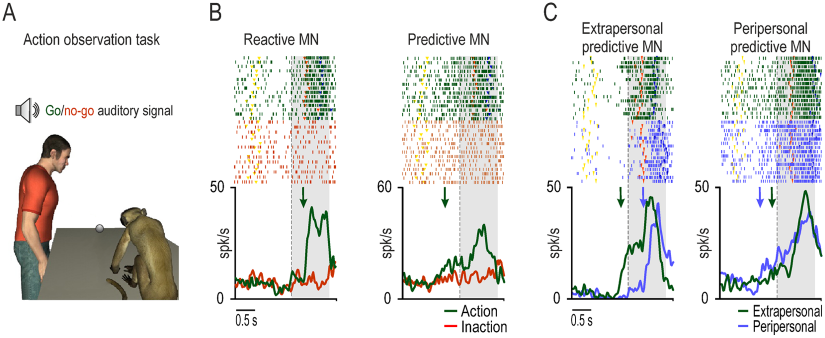 Figure 3. MN response during action observation in a predictable context. (A) Each action observation trial started in complete darkness. Both the monkey and the experimenter listened to an auditory signal constituted by a high (go) or low (no-go) continuous pure tone. While the sound was playing, the experimenter’s target object was presented. At the end of the sound (which occurred from 0.8 to 1.2 seconds after target presentation), the experimenter reached, grasped, and pulled the object (Action) or remained still until the end of the trial (Inaction). (B) Examples of two different MNs aligned on the go/no-go signal (dashed line). Green and red rasters and histograms correspond to Action observation and Inaction trials, respectively. The grey-shaded regions correspond to the temporal window used for statistical analysis of the action observation response. Colored triangular markers: yellow, object presentation; orange, detachment of monkey’s hand from the starting position (movement onset); blue, object pulling onset. The green arrows indicate the neurons response onset during Action condition (note that the predictive neuron discharges well in advance of the go signal). (C) Examples of the response of two different MNs tested during the observation of an action performed in the monkey’s extrapersonal (green) or peripersonal (violet) space. All the conventions as in B, but green and violet arrows indicate each neuron response onset to the observation of the action in the extrapersonal and peripersonal space, respectively.another’s action when sufficient contextual cues are available (Kilner and others 2004). Nevertheless, no single-neuron evidence was available to support this claim. In a recent study (Maranesi and others 2014), we tested the activity of ventral premotor area F5 MNs while monkeys observed an experimenter performing or withholding a grasping action (Fig. 3A). Crucially, a previously presented auditory signal allowed the monkey to predict whether and when the experimenter’s action was about to start. Although some MNs discharged in tight relationship with the observed movement onset (reactive MNs), many of them exhibited a largely predictive activation pattern (predictive MNs) relative not only to the observed action onset but even to the go signal (see examples in Fig. 3B). Preliminary evidence (Papadourakis and Raos 2013) showed that the same MNs can shift from a predictive to a reactive activation pattern depending on the presence or absence, respectively, of a visual contextual cue enabling the prediction. Thus, the MN system can play a role both in sensory-driven recognition of others’ actions, through the temporo-parieto-frontal sensorimotor pathways (Nelissen and others 2011), and in context-based action prediction, likely through indirect prefronto-premotor routes (Borra and others 2011; Gerbella and others 2011; Gerbella and others 2013; see also Ferrari and others 2009).The capacity to predict others’ actions may be particularly relevant to the preparation of appropriate behavioral reactions during social interactions. Single-neuron studies have shown that actions performed by others may have different relevance for the observer, and induce different MN visual responses, depending on the location in space (peri- or extrapersonal) of the observed action relative to the monkey (Bonini and others 2014[AQ1]; Caggiano and others 2009). These findings make it necessary to extend the function of MNs beyond action recognition, suggesting that these cells might play a role in the selection of appropriate behavioral responses to observed actions. In line with this view, we showed that MNs tended to become active earlier when the observed action was performed in the monkey’s extrapersonal space. However, some MNs even switched their firing pattern from predictive to reactive (or vice versa) depending on the space in which the observed action occurred (Fig. 3C), suggesting that motor prediction may play different roles in order to enable the preparation of specific behavioral reactions, such as approaching or avoidance, depending on the social context. These fascinating hypotheses should be directly investigated in future studies by recording monkey MN activity during free social interactions, which is now possible thanks to the recent advances in wireless recording techniques (Gilja and others 2010; Yin and others 2014).From Multimodal Representation of Actions to ConceptsSeveral daily actions can be recognized by means of multiple sources of information. For example, many actions (such as breaking, ripping, etc.) can produce typical acoustic consequences, and MNs have been shown to be capable of generating an internal representation of a motor action not only when the subject performs it but also when he/she sees or listens to its acoustic consequences (Kohler and others 2002). A number of studies have replicated and extended this finding in humans, showing that multimodal access to motor representations of actions based on the subject’s sensorimotor experience is a hallmark of the premotor cortex (Aziz-Zadeh and others 2004; Caetano and others 2007; Gazzola and others 2006; Hauk and others 2006; Pineda and others 2013; Ricciardi and others 2009). In addition, it has been shown that neutral sounds arbitrarily associated with specific voluntary actions can generate novel cross-modal representations of the action goal in the human motor system (Ticini and others 2012).In a recent study, we found compelling evidence of such flexibility in the recruitment of motor representations of actions at the single-neuron level (Bonini and others 2014[AQ2]). Indeed, we showed that although the majority of grasping neurons in area F5 remained silent when the monkey refrained from grasping an object, others, recorded simultaneously with the former, discharged both when the monkey grasped the object (“action”) and when it intentionally refrained from doing so (“inaction”) based on a specific acoustic signal. Interestingly, some neurons with mirror properties (i.e., responding during both execution and observation of actions) became active in a similar manner when an experimenter refrained from grasping an object during the inaction condition of an observation task (Fig. 4). Notably, neurons discharging during inaction specifically encoded either the monkey’s own (during the execution task) or other’s (during the observation task) inaction, but not both. Thus, single-neuron representations of one’s own and others’ action in area F5 can be encoded at a highly abstract, conceptual level. “Action concepts” might therefore be crucial to understanding not only what we, or others, are doing, but also what we, or others, are refraining from doing. In other words, negative polarity action-related information (i.e., “don’t grasp”) deploys a part (though a small one) of the same neuronal substrates activated for representing the positive polarity of that content (i.e., “grasping”).Human studies allow researchers to extend the motor system’s capacity to generate conceptual-like representations of actions to even higher and uniquely human levels of abstraction. Indeed, motor areas of the human brain play specific roles in the processing of 
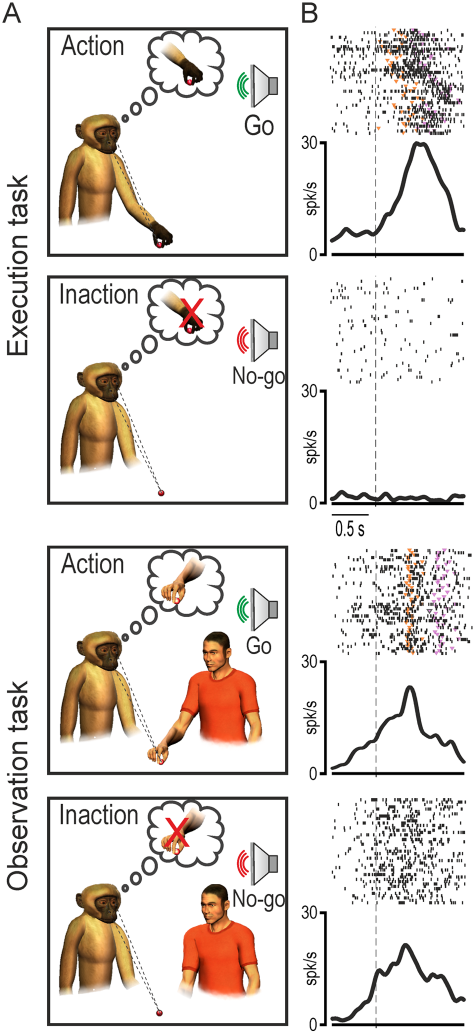 Figure 4. Inaction MNs. (A) The monkey performed an Execution task and, in a separate block of trials, observed an experimenter performing the same task (see Bonini and others 2014[AQ3]). The end of two different cue sounds instructed the monkey (or the experimenter) regarding whether to grasp a target object (go trials—Action) or to refrain from grasping it (no-go—Inaction). Note that the Inaction conditions were behaviorally exactly the same for the monkey, regardless of the Execution or Observation context in which they occurred, since the animal was only required to fixate the target and to remain still until the end of the trial to get the reward. (B) Example of an Inaction MN discharge. The neuron’s activity is aligned on the go/no-go signal (dashed line), depending on the experimental condition. Orange and violet triangular markers indicate the moment when the (monkey’s or experimenter’s) hand detached from the starting position and the beginning of object pulling onset, respectively. It is clear that the neuron fired vigorously when the monkey performed a grasping act, but not at all during the inaction condition of the execution task. As a MN, it also fired when the monkey observed an experimenter grasping during the Action condition of the observation task but, surprisingly, it also became active in a very similar way when the monkey observed the experimenter refraining from grasping during the Inaction condition.motor concepts in a multimodal way, regardless of the sensorial or linguistic format of the information to be processed (Pulvermuller 2013; Pulvermuller and Fadiga 2010; Tettamanti and others 2008), thus grounding at least some aspects of semantic processes in the sensorimotor system.ConclusionsAlthough the existence of neurons with mirror properties has by now been clearly established by several independent laboratories, ever since their discovery students continue to pursue heated debates on the ontogenetic origin and functional roles of MNs as well as the mechanisms that underlie their functioning (see Cook and others 2014; D’Ausilio and others 2015; Ferrari and others 2013; Hickok 2009; Rizzolatti and Sinigaglia 2010). The aim of this review was to scrutinize the most recent neuroanatomical and neurophysiological evidence of an extended network of cortical and subcortical areas that host, or may host, MNs in the primate brain. The emerging picture highlights several novel issues concerning both the functional role and cellular mechanisms underlying the extended MN network, but it also raises some crucial unanswered questions that should constitute the targets of future experimental investigations.1.	Anatomical network. Are there MNs in the BG? What are the cellular mechanisms that enable the exploitation of the same cortical neurons for action execution and observation as well as for higher-order motor-based cognitive functions? Are there neurons with mirror properties in VLPF as well, or does this region exert some top-down modulation of MN activity in more posterior brain regions?2.	Development. To what extent is MN activity subject to plastic changes during development? Can sensorimotor learning of new skills (such as tool use) shape and change the response properties of single neurons chronically recorded before, during, and after the learning period? Can “new” MNs in MN brain areas originate as a result of sensorimotor learning processes even in the adulthood?3.	Functions. Is there any causal contribution of MN activity to behavioral recognition of observed actions (see Orban and Platonov 2015), as previously shown for face-selective (Afraz and others 2006) and direction-selective (Newsome and others 1989) cells in visual brain areas? A likely prediction might be that the manipulation of MN activity (i.e., stimulation or inhibition) can differently affect the monkey’s behavioral recognition of observed actions versus nonaction stimuli.4.	Ecological validity. What is the link between MN activity recorded wirelessly during free interactions of a monkey with a partner and its overt social behavior? If MNs do play a crucial role in social processes, as proposed in many recent studies reviewed here, their activity and functional properties might strongly vary when tested during unconstrained social situations relative to constrained laboratory settings, shedding new light on the ethological relevance of the mirror mechanisms.Whatever they might be, the answers to these extremely challenging questions will contribute substantially to our understanding of the neural mechanisms underlying the functioning of our “social brain in action.”AcknowledgmentsI thank P. F. Ferrari for his valuable comments on an early version of the article, and M. Gerbella for stimulating discussions on the anatomical data and his help in preparing Figure 1B.Declaration of Conflicting InterestsThe author declared no potential conflicts of interest with respect to the research, authorship, and/or publication of this article.FundingThe author disclosed receipt of the following financial support for the research, authorship, and/or publication of this article: This work was supported by Istituto Italiano di Tecnologia and the European Commission Grant Cogsystem FP7-250013.ReferencesAfraz SR, Kiani R, Esteky H. 2006. Microstimulation of inferotemporal cortex influences face categorization. Nature 442:692–5.Alegre M, Rodriguez-Oroz MC, Valencia M, Perez-Alcazar M, Guridi J, Iriarte J, and others. 2010. Changes in subthalamic activity during movement observation in Parkinson’s disease: is the mirror system mirrored in the basal ganglia? Clin Neurophysiol 121:414–25.Aziz-Zadeh L, Iacoboni M, Zaidel E, Wilson S, Mazziotta J. 2004 Left hemisphere motor facilitation in response to manual action sounds. Eur J Neurosci 19:2609–12.Barraclough NE, Keith RH, Xiao D, Oram MW, Perrett DI. 2009 Visual adaptation to goal-directed hand actions. J Cogn Neurosci 21:1806–20.Bauswein E, Fromm C, Preuss A. 1989. Corticostriatal cells in comparison with pyramidal tract neurons: contrasting properties in the behaving monkey. Brain Res 493:198–203.Bonaiuto J, Arbib MA. 2010. Extending the mirror neuron system model, II: what did I just do? A new role for mirror neurons. Biol Cybern 102:341–59.Bonini L, Ferrari PF. 2011 Evolution of mirror systems: a simple mechanism for complex cognitive functions. Ann N Y Acad Sci 1225:166–75.Bonini L, Maranesi M, Livi A, Fogassi L, Rizzolatti G. 2014a. Ventral premotor neurons encoding representations of action during self and others’ inaction. Curr Biol 24:1611–4.Bonini L, Maranesi M, Livi A, Fogassi L, Rizzolatti G. 2014b. Space-dependent representation of objects and other’s action in monkey ventral premotor grasping neurons. J Neurosci 34:4108–19.Bonini L, Rozzi S, Serventi FU, Simone L, Ferrari PF, Fogassi L. 2010. Ventral premotor and inferior parietal cortices make distinct contribution to action organization and intention understanding. Cereb Cortex 20:1372–85.Borra E, Belmalih A, Calzavara R, Gerbella M, Murata A, Rozzi S, and others. 2008. Cortical connections of the macaque anterior intraparietal (AIP) area. Cereb Cortex 18:1094–111.Borra E, Belmalih A, Gerbella M, Rozzi S, Luppino G. 2010. Projections of the hand field of the macaque ventral premotor area F5 to the brainstem and spinal cord. J Comp Neurol 518:2570–91.Borra E, Gerbella M, Rozzi S, Luppino G. 2011 Anatomical evidence for the involvement of the macaque ventrolateral prefrontal area 12r in controlling goal-directed actions. J Neurosci 31:12351–63.Caetano G, Jousmaki V, Hari R. 2007. Actor’s and observer’s primary motor cortices stabilize similarly after seen or heard motor actions. Proc Natl Acad Sci U S A 104:9058–62.Caggiano V, Fogassi L, Rizzolatti G, Pomper JK, Thier P, Giese MA, and others. 2011. View-based encoding of actions in mirror neurons of area f5 in macaque premotor cortex. Curr Biol 21:144–8.Caggiano V, Fogassi L, Rizzolatti G, Thier P, Casile A. 2009. Mirror neurons differentially encode the peripersonal and extrapersonal space of monkeys. Science 324:403–6.Caligiore D, Pezzulo G, Miall RC, Baldassarre G. 2013. The contribution of brain sub-cortical loops in the expression and acquisition of action understanding abilities. Neurosci Biobehav Rev 37:2504–15.Casile A, Caggiano V, Ferrari PF. 2011. The mirror neuron system: a fresh view. Neuroscientist 17:524–38.Casile A, Giese MA. 2006. Nonvisual motor training influences biological motion perception. Curr Biol 16:69–74.Cisek P, Kalaska JF. 2004. Neural correlates of mental rehearsal in dorsal premotor cortex. Nature 431:993–6.Cook R, Bird G, Catmur C, Press C, Heyes C. 2014. Mirror neurons: from origin to function. Behav Brain Sci 37:177–92.Cooke DF, Graziano MS. 2004. Super-flinchers and nerves of steel: defensive movements altered by chemical manipulation of a cortical motor area. Neuron 43:585–93.Csibra G. 2007. Action mirroring and action understanding: an alternative account. In: Haggard P, Rossetti Y, Kawato M, eds. Sensorimotor foundations of higher cognition. Attention and performance XII. Oxford, England: Oxford University Press. p. 453–9.D’Ausilio A, Bartoli E, Maffongelli L. 2015. Grasping synergies: a motor-control approach to the mirror neuron mechanism. Phys Life Rev 12:91–103.Del Giudice M, Manera V, Keysers C. 2009. Programmed to learn? The ontogeny of mirror neurons. Dev Sci 12:350–63.di Pellegrino G, Fadiga L, Fogassi L, Gallese V, Rizzolatti G. 1992. Understanding motor events: a neurophysiological study. Exp Brain Res 91:176–80.Dushanova J, Donoghue J. 2010. Neurons in primary motor cortex engaged during action observation. Eur J Neurosci 31:386–98.Engel A, Bangert M, Horbank D, Hijmans BS, Wilkens K, Keller PE, and others. 2012. Learning piano melodies in visuo-motor or audio-motor training conditions and the neural correlates of their cross-modal transfer. Neuroimage 63:966–78.Ferrari PF, Bonini L, Fogassi L. 2009. From monkey mirror neurons to primate behaviours: possible “direct” and “indirect” pathways. Philos Trans R Soc Lond B Biol Sci 364:2311–23.Ferrari PF, Tramacere A, Simpson EA, Iriki A. 2013. Mirror neurons through the lens of epigenetics. Trends Cogn Sci 17:450–7.Fetz EE, Perlmutter SI, Prut Y, Seki K, Votaw S. 2002. Roles of primate spinal interneurons in preparation and execution of voluntary hand movement. Brain Res Brain Res Rev 40:53–65.Fleischer F, Caggiano V, Thier P, Giese MA. 2013. Physiologically inspired model for the visual recognition of transitive hand actions. J Neurosci 33:6563–80.Fogassi L, Ferrari PF, Gesierich B, Rozzi S, Chersi F, Rizzolatti G. 2005. Parietal lobe: from action organization to intention understanding. Science 308:662–7.Fogassi L, Gallese V, Buccino G, Craighero L, Fadiga L, Rizzolatti G. 2001. Cortical mechanism for the visual guidance of hand grasping movements in the monkey: a reversible inactivation study. Brain 124:571–86.Fogassi L, Gallese V, Fadiga L, Luppino G, Matelli M, Rizzolatti G. 1996. Coding of peripersonal space in inferior premotor cortex (area F4). J Neurophysiol 76:141–57.Gallese V, Fadiga L, Fogassi L, Rizzolatti G. 1996. Action recognition in the premotor cortex. Brain 119(pt 2):593–609.Gazzola V, Aziz-Zadeh L, Keysers C. 2006. Empathy and the somatotopic auditory mirror system in humans. Curr Biol 16:1824–9.Gerbella M, Belmalih A, Borra E, Rozzi S, Luppino G. 2011. Cortical connections of the anterior (F5a) subdivision of the macaque ventral premotor area F5. Brain Struct Funct 216:43–65.Gerbella M, Borra E, Mangiaracina C, Rozzi S, Luppino G. 2015. Corticostriate projections from areas of the “lateral grasping network”: evidence for multiple hand-related input channels. Cereb Cortex. Epub Jun 17.Gerbella M, Borra E, Tonelli S, Rozzi S, Luppino G. 2013. Connectional heterogeneity of the ventral part of the macaque area 46. Cereb Cortex 23:967–87.Gibson JJ. 1979. The ecological approach to visual perception. Boston, MA: Houghton Mifflin.Giese MA, Rizzolatti G. 2015. Neural and computational mechanisms of action processing: interaction between visual and motor representations. Neuron. 88:167–80.Gilja V, Chestek CA, Nuyujukian P, Foster J, Shenoy KV. 2010. Autonomous head-mounted electrophysiology systems for freely behaving primates. Curr Opin Neurobiol 20:676–86.Haroush K, Williams ZM. 2015. Neuronal prediction of opponent’s behavior during cooperative social interchange in primates. Cell 160:1233–45.Hauk O, Shtyrov Y, Pulvermuller F. 2006. The sound of actions as reflected by mismatch negativity: rapid activation of cortical sensory-motor networks by sounds associated with finger and tongue movements. Eur J Neurosci 23:811–21.He SQ, Dum RP, Strick PL. 1993. Topographic organization of corticospinal projections from the frontal lobe: motor areas on the lateral surface of the hemisphere. J Neurosci 13:952–80.Held R, Bauer JA Jr. 1967. Visually guided reaching in infant monkeys after restricted rearing. Science 155:718–20.Hickok G. 2009. Eight problems for the mirror neuron theory of action understanding in monkeys and humans. J Cogn Neurosci 21:1229–43.Jellema T, Perrett DI. 2006 Neural representations of perceived bodily actions using a categorical frame of reference. Neuropsychologia 44:1535–46.Kessler K, Biermann-Ruben K, Jonas M, Siebner HR, Baumer T, Munchau A, and others. 2006. Investigating the human mirror neuron system by means of cortical synchronization during the imitation of biological movements. Neuroimage 33:227–38.Keysers C, Gazzola V. 2014. Hebbian learning and predictive mirror neurons for actions, sensations and emotions. Philos Trans R Soc Lond B Biol Sci 369:20130175.Kilner JM, Lemon RN. 2013 What we know currently about mirror neurons. Curr Biol 23:R1057–62.Kilner JM, Vargas C, Duval S, Blakemore SJ, Sirigu A. 2004. Motor activation prior to observation of a predicted movement. Nat Neurosci 7:1299–1301.Kohler E, Keysers C, Umilta MA, Fogassi L, Gallese V, Rizzolatti G. 2002. Hearing sounds, understanding actions: action representation in mirror neurons. Science 297:846–8.Kraskov A, Dancause N, Quallo MM, Shepherd S, Lemon RN. 2009. Corticospinal neurons in macaque ventral premotor cortex with mirror properties: a potential mechanism for action suppression? Neuron 64:922–30.Kraskov A, Prabhu G, Quallo MM, Lemon RN, Brochier T. 2011. Ventral premotor-motor cortex interactions in the macaque monkey during grasp: response of single neurons to intracortical microstimulation. J Neurosci 31:8812–21.Luppino G, Matelli M, Camarda R, Rizzolatti G. 1993. Corticocortical connections of area F3 (SMA-proper) and area F6 (pre-SMA) in the macaque monkey. J Comp Neurol 338:114–40.Luppino G, Matelli M, Rizzolatti G. 1990. Cortico-cortical connections of two electrophysiologically identified arm representations in the mesial agranular frontal cortex. Exp Brain Res 82:214–8.Maeda K, Ishida H, Nakajima K, Inase M, Murata A. 2015. Functional properties of parietal hand manipulation-related neurons and mirror neurons responding to vision of own hand action. J Cogn Neurosci 27:560–72.Maranesi M, Livi A, Bonini L. 2015. Processing of own hand visual feedback during object grasping in ventral premotor mirror neurons. J Neurosci 35:11824–9.Maranesi M, Livi A, Fogassi L, Rizzolatti G, Bonini L. 2014. Mirror neuron activation prior to action observation in a predictable context. J Neurosci 34:14827–32.Maranesi M, Roda F, Bonini L, Rozzi S, Ferrari PF, Fogassi L, and others. 2012. Anatomo-functional organization of the ventral primary motor and premotor cortex in the macaque monkey. Eur J Neurosci 36:3376–87.Maranesi M, Ugolotti Serventi F, Bruni S, Bimbi M, Fogassi L, Bonini L. 2013. Monkey gaze behaviour during action observation and its relationship to mirror neuron activity. Eur J Neurosci 38:3721–30.Michael J, Sandberg K, Skewes J, Wolf T, Blicher J, Overgaard M, and others. 2014. Continuous theta-burst stimulation demonstrates a causal role of premotor homunculus in action understanding. Psychol Sci 25:963–72.Mukamel R, Ekstrom AD, Kaplan J, Iacoboni M, Fried I. 2010. Single-neuron responses in humans during execution and observation of actions. Curr Biol 20:750–6.Murata A, Fadiga L, Fogassi L, Gallese V, Raos V, Rizzolatti G. 1997. Object representation in the ventral premotor cortex (area F5) of the monkey. J Neurophysiol 78:2226–30.Nambu A, Tokuno H, Takada M. 2002. Functional significance of the cortico-subthalamo-pallidal “hyperdirect” pathway. Neurosci Res 43:111–7.Nelissen K, Borra E, Gerbella M, Rozzi S, Luppino G, Vanduffel W, and others. 2011. Action observation circuits in the macaque monkey cortex. J Neurosci 31:3743–56.Newsome WT, Britten KH, Movshon JA. 1989. Neuronal correlates of a perceptual decision. Nature 341:52–4.Nudo RJ, Masterton RB. 1986. Stimulation-induced [14C]2-deoxyglucose labeling of synaptic activity in the central auditory system. J Comp Neurol 245:553–65.Oram MW, Perrett DI. 1994. Responses of anterior superior temporal polysensory (STPa) neurons to “biological motion” stimuli. J Cogn Neurosci 6:99–116.Oram MW, Perrett DI. 1996. Integration of form and motion in the anterior superior temporal polysensory area (STPa) of the macaque monkey. J Neurophysiol 76:109–29.Orban G, Platonov A. 2015. Psychometric curves describe action discrimination in humans. J Vis 15:561.Oztop E, Kawato M, Arbib MA. 2013. Mirror neurons: functions, mechanisms and models. Neurosci Lett 540:43–55.Pani P, Theys T, Romero MC, Janssen P. 2014. Grasping execution and grasping observation activity of single neurons in the macaque anterior intraparietal area. J Cogn Neurosci 26:2342–55.Papadourakis V, Raos V. 2013. Cue-dependent action-observation elicited responses in the ventral premotor cortex (area F5) of the macaque monkey. SfN Abs 26308/QQ14. Retrieved from http://ras.ni.brain.riken.jp/SfN2013/
php/showDetail.php?document_id=4956&search_keyword=~Sensorimotor%20Transformations:%20Physiology~&key_start_disp_num=0&key_disp_num=10Parent M, Parent A. 2006. Relationship between axonal collateralization and neuronal degeneration in basal ganglia. J Neural Transm Suppl (70):85–8.Pasquereau B, Turner RS. 2011. Primary motor cortex of the parkinsonian monkey: differential effects on the spontaneous activity of pyramidal tract-type neurons. Cereb Cortex 21:1362–78.Perrett DI, Harries MH, Bevan R, Thomas S, Benson PJ, Mistlin AJ, and others. 1989. Frameworks of analysis for the neural representation of animate objects and actions. J Exp Biol 146:87–113.Pineda JA, Grichanik M, Williams V, Trieu M, Chang H, Keysers C. 2013. EEG sensorimotor correlates of translating sounds into actions. Front Neurosci 7:203.Press C, Heyes C, Kilner JM. 2011. Learning to understand others’ actions. Biol Lett 7:457–60.Pulvermuller F. 2013. How neurons make meaning: brain mechanisms for embodied and abstract-symbolic semantics. Trends Cogn Sci 17:458–70.Pulvermuller F, Fadiga L. 2010. Active perception: sensorimotor circuits as a cortical basis for language. Nat Rev Neurosci 11:351–60.Reiner A, Hart NM, Lei W, Deng Y. 2010. Corticostriatal projection neurons—dichotomous types and dichotomous functions. Front Neuroanat 4:142.Rektor I, Bockova M, Chrastina J, Rektorova I, Balaz M. 2015. The modulatory role of subthalamic nucleus in cognitive functions—a viewpoint. Clin Neurophysiol 126:653–8.Ricciardi E, Bonino D, Sani L, Vecchi T, Guazzelli M, Haxby JV, and others. 2009. Do we really need vision? How blind people “see” the actions of others. J Neurosci 29:9719–24.Rizzolatti G, Fadiga L, Gallese V, Fogassi L. 1996. Premotor cortex and the recognition of motor actions. Brain Res Cogn Brain Res 3:131–41.Rizzolatti G, Sinigaglia C. 2010. The functional role of the parieto-frontal mirror circuit: interpretations and misinterpretations. Nat Rev Neurosci 11:264–74.Rozzi S, Calzavara R, Belmalih A, Borra E, Gregoriou GG, Matelli M, and others. 2006. Cortical connections of the inferior parietal cortical convexity of the macaque monkey. Cereb Cortex 16:1389–417.Sakata H, Taira M, Murata A, Mine S. 1995. Neural mechanisms of visual guidance of hand action in the parietal cortex of the monkey. Cereb Cortex 5:429–38.Schieber MH. 2011 Dissociating motor cortex from the motor. J Physiol 589:5613–24.Schmidlin E, Brochier T, Maier MA, Kirkwood PA, Lemon RN. 2008. Pronounced reduction of digit motor responses evoked from macaque ventral premotor cortex after reversible inactivation of the primary motor cortex hand area. J Neurosci 28:5772–83.Stamos AV, Savaki HE, Raos V. 2010. The spinal substrate of the suppression of action during action observation. J Neurosci 30:11605–11.Tettamanti M, Manenti R, Della Rosa PA, Falini A, Perani D, Cappa SF, and others. 2008. Negation in the brain: modulating action representations. Neuroimage 43:358–67.Ticini LF, Schutz-Bosbach S, Weiss C, Casile A, Waszak F. 2012. When sounds become actions: higher-order representation of newly learned action sounds in the human motor system. J Cogn Neurosci 24:464–74.Tkach D, Reimer J, Hatsopoulos NG. 2007. Congruent activity during action and action observation in motor cortex. J Neurosci 27:13241–50.Tkach D, Reimer J, Hatsopoulos NG. 2008. Observation-based learning for brain-machine interfaces. Curr Opin Neurobiol 18:589–94.Turner RS, DeLong MR. 2000 Corticostriatal activity in primary motor cortex of the macaque. J Neurosci 20:7096–108.Umilta MA, Kohler E, Gallese V, Fogassi L, Fadiga L, Keysers C, and others. 2001. I know what you are doing. A neurophysiological study. Neuron 31:155–65.Urgesi C, Candidi M, Avenanti A. 2014. Neuroanatomical substrates of action perception and understanding: an anatomic likelihood estimation meta-analysis of lesion-symptom mapping studies in brain injured patients. Front Hum Neurosci 8:344.van der Meer AL, van der Weel FR, Lee DN. 1995. The functional significance of arm movements in neonates. Science 267:693–5.Vigneswaran G, Philipp R, Lemon RN, Kraskov A. 2013. M1 corticospinal mirror neurons and their role in movement suppression during action observation. Curr Biol 23:236–43.White BL, Castle P, Held R. 1964. Observations on the development of visually-directed reaching. Child Dev 35:349–64.Wiggett AJ, Hudson M, Clifford A, Tipper SP, Downing PE. 2012. Doing, seeing, or both: effects of learning condition on subsequent action perception. Soc Neurosci 7:606–21.Yin M, Borton DA, Komar J, Agha N, Lu Y, Li H, and others. 2014. Wireless neurosensor for full-spectrum electrophysiology recordings during free behavior. Neuron 84:1170–82.Yoshida K, Saito N, Iriki A, Isoda M. 2011. Representation of others’ action by neurons in monkey medial frontal cortex. Curr Biol 21:249–53.Please confirm that all author information, including names, affiliations, sequence, and contact details, is correct.Please review the entire document for typographical errors, mathematical errors, and any other necessary corrections; check headings, tables, and figures.Please confirm you have reviewed this proof to your satisfaction and understand this is your final opportunity for review prior to publication.Please confirm that the Funding and Conflict of Interest statements are accurate.AQ 1Is this Bonini and others 2014a or 2014b? Please confirm which reference is being cited.AQ 2Is this Bonini and others 2014a or 2014b? Please confirm which reference is being cited.AQ 3Is this Bonini and others 2014a or 2014b? Please confirm which reference is being cited.